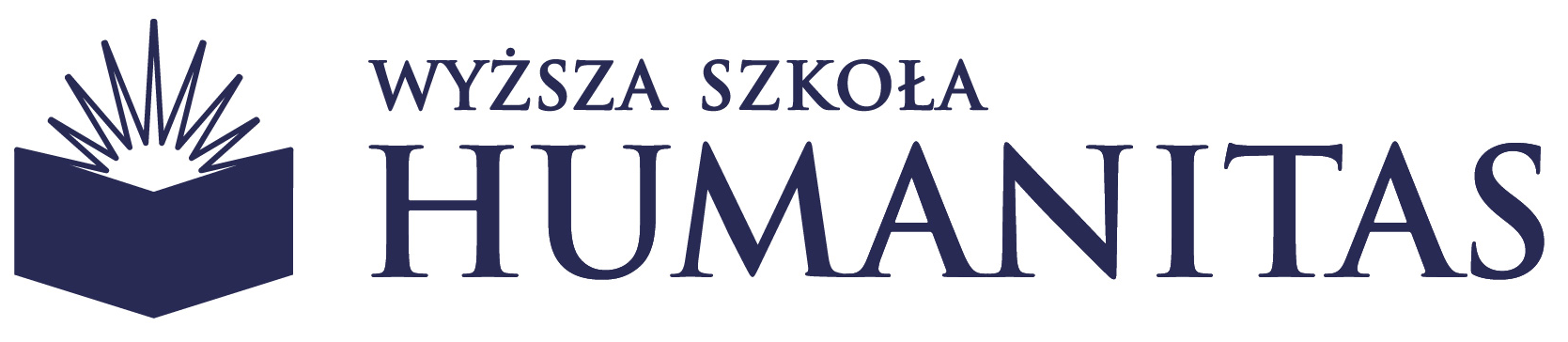 ZESZYTY NAUKOWE WYŻSZEJ SZKOŁY HUAMNITAS. ZARZĄDZANIE  – WYMOGI EDYTORSKIEUWAGA!Każdy artykuł musi zawierać: cel, tezy artykułu (problemy badawcze), metody badawcze – powinny być uwzględnione zarówno w streszczeniu jak i w treści artykułu.Zakończenie musi się odnosić do powyższych kwestii (celu, tezy i metod badawczych).Autor musi w treści artykułu w odpowiedni sposób rozwinąć postawiony problem badawczy.Sformułowane konkluzje muszą być wartościowe dla nauki.Artykuł musi spełniać kryteria pracy naukowej oraz mieć charakter oryginalny.Temat artykułu musi być aktualny.W	celu	usprawnienia	procedury	wydawniczej	prosimy	o	zastosowanie	się	do następujących zaleceń technicznych:Objętość artykułu – ½ arkusza wydawniczego (20.000 znaków ze spacjami);format papieru A4;marginesy: 2,5 cm;edytor MS Word PL (wersja dowolna);interlinia – 1,5; wyrównanie obustronne;czcionka podstawowa – Times New Roman CE 12p;akapit 1,25 cm;streszczenia i bibliografia 12p;tytuł artykułu – czcionka pogrubiona 14p;podtytuły – czcionka pogrubiona 12p;tytuły tabel – u góry, do lewej 11p; tabele – czcionka 10p;podpisy rysunków i wykresów pod obiektem, do lewej, 11p;tytuły rysunków i tabel w języku polskim i angielskim;źródła rysunków, tabel i wykresów – pod obiektem, opis tak jak w przypisach. przypisy – przypisy dolne, czcionka 10p; odwołania do literatury w przypisach wg wzoru:Nazwisko, Tytuł pracy, Wydawnictwo, Miejsce wydania 2009, s. 110.Np. A. Kowalski, Zarządzanie przedsiębiorstwem w dobie globalizacji, Oficyna Wydawnicza, Warszawa 2010, s. 15.*Jeśli przywołana pozycja powtarza się w kolejnych przypisach, ale nie następujących po sobie, należy zapisać ją następująco:I. Nazwisko, Początek tytułu, wielokropek, numer strony.Np. A. Kowalski, Zarządzanie przedsiębiorstwem…, s. 15.* Jeśli przywołana pozycja powtarza się w kolejnych przypisach następujących po sobie, należy zapisać ją następująco:* Ibidem, numer strony.Np. Ibidem, s. 15. wykresy w formacie akceptowanym przez edytor, umożliwiającym edycję rozmiaru i czcionki np. MS Exel, MS Word;alfabetyczny wykaz bibliografii wg wzoru:Artykuły w czasopismachNazwisko I., Tytuł pracy, „Tytuł periodyku” rok, numer.Np. Kowalski J., Zarządzanie zasobami ludzkimi, „Organizacja i Zarządzanie” 2010, nr 5. MonografieNazwisko I., Tytuł pracy, Wydawnictwo, Miejsce wydania 1999.Np. Kowalski A., Zarządzanie przedsiębiorstwem w dobie globalizacji, Oficyna Wydawnicza, Warszawa 2010.Artykuły/rozdziały w pracach zbiorowychNazwisko I., Tytuł artykułu/rozdziału, [w:] I. Nazwisko redaktora/redaktorów (red.), Tytuł pracy zbiorowej, Wydawnictwo, Miejsce wydania 1999. Np. Kowalski J.: Zarządzanie firmą rodzinną, [w:] A. Kowalski, Zarządzanie, Wydawnictwo Ekonomiczne, Warszawa 2010. proszę nie stosować formatowania stylami typu „nagłówek”Artykuł powinien zawierać, zarówno w języku polskim jak i w języku angielskim:tytuł,słowa kluczowe (min. 5),krótkie streszczenie publikacji (ok. 1000 znaków typograficznych ze spacjami)Układ artykułu:na początku tytuł i stopień naukowy imię i nazwisko autora, nazwa instytucji (afiliacja), nr ORCIDtytuł w języku polskimtytuł w języku angielskimstreszczenie w języku polskimsłowa kluczowe w języku polskimstreszczenie w języku angielskimsłowa kluczowe w języku angielskimwstęprozdziałypodsumowaniebibliografia sporządzona alfabetycznie (kolejność według nazwisk autorów).nota biograficzna o Autorze w języku polskimnota biograficzna o Autorze w języku angielskimdane kontaktowe do Autora (do opublikowania)Artykuł, po uzyskaniu 2 pozytywnych recenzji, zostanie opublikowany w Zeszytach Naukowych Wyższej Szkoły HUMANITAS Zarządzanie.Artykuł należy przesłać drogą elektroniczną na e-mail: redakcjazn@humanitas.edu.plOpłata za publikację (200 zł – wraz z wysłaniem artykułu i 130 zł – po otrzymaniupozytywnych recenzji) powinna zostać uiszczona na poniższe konto:Wyższa Szkoła Humanitasul. Kilińskiego 4341-200 Sosnowiecnumer konta: 24 1050 1360 1000 0008 0337 9932tytuł przelewu: ZN WSH Zarządzanie – Imię i nazwisko AutoraWszelkich dodatkowych informacji udziela:Dr inż. Olimpia GrabiecTel. 605-205-077redakcjazn@humanitas.edu.pl